JACK NEWHOUSE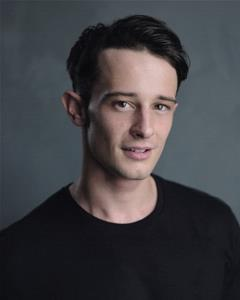 Location:	London, London, United KingdomHeight:	5'10" (177cm)Weight:	12st. (76kg)Playing Age:	19 - 25 yearsAppearance:	WhiteEye Colour:	BrownHair Colour:	BlackHair Length:	Mid LengthVoice Quality:	DeepVoice Character:	FriendlyCredits:2016, Film, (LEAD) Happy, HIM, ZoneUK, Phillip Walker2016, Feature Film, Midge, PINKY, ESA Films, Zaheer Ahmad2017, Television, Sailor, VICTORIA, Mammoth Screen, Oliver Blackburn2017, Voice Over, Narrator, LANIQUE AND LIME, Sound and Meaning, Nathanial Williams2015, Voice Over, Background Voice, THE GREAT FIRE, TV Mini-Series, Jon Jones2018, Short Film, (LEAD) Chris, THE DISTANTS, University of Greenwich, Sam Crane2017, Short Film, (LEAD) Ben, CASUAL, Liquorice Showroom, Moah Madsen2017, Short Film, (LEAD) Sam Wren, TRANSIT, Barefeet Productions, George Marlow2017, Short Film, (LEAD) Danny Powell, UNBOUND, Picture Cut Studios, Dickson Erex2017, Short Film, James Welsummer, LAYING, Mais Productions, Sam W. Buffery2016, Short Film, (LEAD) Samuel Smith, TWO TALENTED, Barefeet Productions, George Marlow2015, Short Film, Cameron, THE PRIVATE, Max Boulton2016, Stage, (LEAD) Happy, HIM, Just Bear Theatre, Self Directed2016, Stage, Radleigh, BLUE STOCKING, Royal & Derngate, Jamie Rocha Allen2016, Stage, (LEAD) Mark, PEOPLE, PLACES AND THINGS, Actors Centre, Simon Cole2015, Stage, Sheperd, A WINTERS TALE, Royal And Derngate Theatre Underground Productions, Jamie Rocha Allan2015, Stage, Jack, ORIENTATION, University Of Northampton, Tom Brennen2014, Stage, (LEAD) Richard III, RICHARD III, University Of Northampton, Chris Burdett2017, Commercial, Live Role Play, PIZZA EXPRESS, The Best Bit Thinking, David Campbell2016, Commercial, Client at Barber Shop, RADIO X, Mr. President, -2016, Commercial, Hooligan, NATWEST, Pulse Films, ThirtyTwoSkills:Accents & Dialects:(* = native)	American-New York, American-Southern States, American-Standard, Cockney, Geordie, Irish-Northern, Liverpool, London, Manchester, RP*, Scottish-Standard, Teesside*, Yorkshire*Languages:(* = Native/Fluent)	English*Music & Dance:(* = highly skilled)	Ballet, Bass Guitar, Contact Improvisation, Contemporary Dance, Dance (general), Guitar*, Tenor, ZumbaPerformance:	Actor-Musician, Actor-Singer, APC Advanced 18th Century Small Sword, APC Advanced Broadsword & Shield, APC Advanced Case of Rapiers, APC Advanced Double Escrima, APC Advanced Group Fighting, APC Advanced Knife & Rope, APC Advanced Rapier & Gauntlet, APC Advanced Unarmed, APC Basic Single Sword, APC Intermediate Broadsword, Clown, Comedy, Comedy Improv, Immersive Performance, Laban Training, Mask, Physical Theatre, Viewpoints, Voice Acting, Voice OverSports:(* = highly skilled)	Archery, Athletics, Boxing, Climbing, Cycling, Football*, Horse-riding, Stage Combat*, Swimming*Vehicle Licences:	Car Driving LicenceOther Skills:	Bartender, Devising, Filmmaker, Improvisation, Photography, Poker, WriterVocal Range:	D♭3 to B♭4Training:Northampton, Ba Hons Acting, 2013 - 2016National Youth Theatre